秋山医院開院16周年記念コンサート日時：平成30年7月19日(木)午後7時～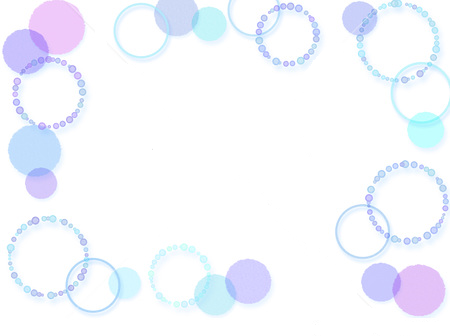 場所：秋山医院待合室演奏者フルート：鶴渕千景ピアノ：田中悠一郎❁BEST FRIEND❁E.バッハ／ハンブルガー ソナタドゥメルスマン／演奏会用独奏曲 第６番※ その他たくさんの曲目を用意しております。※ 曲目を変更する場合がございます。予めご了承ください。